Naam: ________________________________________ Datum: ____________ Klasnummer:____
Contractwerk 5: huiswerk 16/03-20/03OKTaken en lessenMoetje of magje?Verbeteren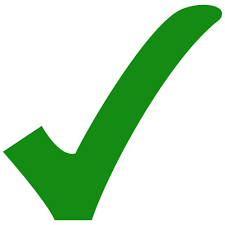 ?Hoe ging het?Nederlands13, 14, 15, 16, 17, 18, 19, 20, 21, 22Spelling: kijker 6 werkboek: L 13, 14, 15, 16, 17, 18, 19, 20, 21, 22. Correctiesleutel online.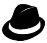 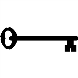 13, 14, 15, 16, 17, 18, 19, 20, 21, 22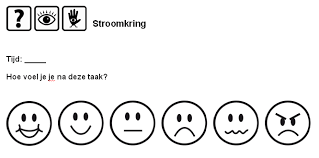 Spelling: werkblaadjes: kijker 4.Correctiesleutel meegegeven maar ook online.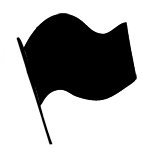 KweetetWiskundeGK1, B18, B1, MMR4, MMR1, MK1, B4, GK9, B15Target 8: GK1, B18, B1, MMR4, MMR1, MK1, B4, GK9, B15. Correctiesleutel online.GK1, B18, B1, MMR4, MMR1, MK1, B4, GK9, B151, 2, 3, 4, 5Target 4: Les 1-5: nog openstaande oefeningen maken. Correctiesleutel online.1, 2, 3, 4, 5KweetetFrans1,2,3,4,5,6Herhaling Contact 1-6. Map meegegeven naar huis + livre rouge.
Online: verbetering werkboek – video dialoogKweetetWereldoriëntatieVerkeer: oefenen VSV computer – inlog zie agendaAantal oefenreeksen maken. Oefenonderdeel 1-5.09/03-16/03Mijn planningZo deed ik hetMaandag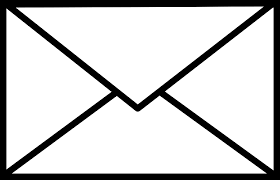 Wisk:WB Target 8 GK1, B18 (bruin)
Online correctiesleutelSpelling: Kijker 6: WB L13-14
Online correctiesleutelFrans: C1-2-3 herhalen
Online instructiesVerkeer: grote verkeerstoets: onderdeel 1: oef maken (online)DinsdagWisk:WB Target 8 B1, MMR4 (bruin)
Online correctiesleutelSpelling: Kijker 6: WB L15-16
Online correctiesleutelFrans: C4-herhalen
Online instructiesVerkeer: grote verkeerstoets: onderdeel 2: oef maken (online)WoensdagWisk:WB Target 8 MK1, MMR1 (bruin) Online correctiesleutelSpelling: Kijker 6: WB L17-18
Online correctiesleutelFrans: C1-4-herhalen
Online instructiesVerkeer: grote verkeerstoets: onderdeel 3: oef maken (online)DonderdagWisk:WB Target 8 B4, GK9 (bruin) Online correctiesleutelSpelling: Kijker 6: WB L19-20
Online correctiesleutelFrans: C5-herhalen
Online instructiesVerkeer: grote verkeerstoets: onderdeel 4: oef maken (online)VrijdagWisk:WB Target 8 B15 (online cor.)
Target 4 les 1-5: niet gemaakte oef.Spelling: Kijker 6: WB L21-22
Online correctiesleutelFrans: C6-herhalen
Online instructiesVerkeer: grote verkeerstoets: onderdeel 5: oef maken (online)Weekendmoetje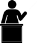 de juf verbeterthet ging goedmagjeverbetersleutelhet ging wel ok, soms nog wat twijfelshet ging niet zo goed